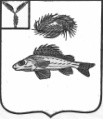 АДМИНИСТРАЦИЯДЕКАБРИСТСКОГО МУНИЦИПАЛЬНОГО ОБРАЗОВАНИЯЕРШОВСКОГО МУНИЦИПАЛЬНОГО РАЙОНАСАРАТОВСКОЙ ОБЛАСТИПОСТАНОВЛЕНИЕОт 11.11. 2021 года								    № 52/1Об утверждении  Порядка проведения оценки технического состояния автомобильных дорог общего пользования местного значения, Положения о постоянно действующей комиссии по оценке технического состояния автомобильных дорог общего пользования местного значения и о создании комиссии по оценке технического состояния автомобильных дорог общего пользования местного значения, расположенных на территории Декабристского муниципального образования Ершовского муниципального района Саратовской областиВ соответствии с п.5, ч.1, ст.14, Федерального закона от 06.10.2003 № 131-ФЗ "Об общих принципах организации местного самоуправления в Российской Федерации", частью 4 статьи 17 Федерального закона от 08.11.2007 № 257-ФЗ "Об автомобильных дорогах и о дорожной деятельности в Российской Федерации и о внесении изменений в отдельные законодательные акты Российской Федерации", статьей 6 Федерального закона Российской Федерации от 10.12.1995 № 196-ФЗ "О безопасности дорожного движения", приказом Минтранса России от 27 августа 2009 года № 150 "О порядке проведения оценки технического состояния автомобильных дорог" администрация Декабристского муниципального образования Ершовского муниципального района ПОСТАНОВЛЯЕТ:1. Утвердить Порядок проведения оценки технического состояния автомобильных дорог общего пользования местного значения в границах населенных пунктов, расположенных на территории Декабристского муниципального образования Ершовского муниципального района Саратовской области, согласно приложению №1.2. Утвердить Положение о постоянно действующей комиссии по оценке технического состояния автомобильных дорог общего пользования местного значения в границах населенных пунктов, расположенных на территории Декабристского муниципального образования Ершовского муниципального района Саратовской области, согласно приложению №2.3. Создать комиссию по оценке технического состояния автомобильных дорог общего пользования местного значения, расположенных на территории Декабристского муниципального образования Ершовского муниципального района Саратовской области и утвердить прилагаемый её состав.4. Контроль за исполнением постановления оставляю за собой.5. Настоящее постановление вступает в силу после его официального опубликования.Глава Декабристского МОЕршовского МР Саратовской области                                    М.А. ПолещукПриложение № 1 УТВЕРЖДЕНОпостановлением администрации Декабристского муниципального образования Ершовского муниципального района от  11.11.2021  №  52/1ПОРЯДОКпроведения оценки технического состояния автомобильных дорогобщего пользования местного значения в границах населенныхпунктов, расположенных на территории Декабристского муниципального образования Ершовского муниципального района Саратовской области 1. Настоящий Порядок проведения оценки технического состояния автомобильных дорог общего пользования местного значения в границах населенных пунктов (далее - Порядок) устанавливает правила определения соответствия транспортно-эксплуатационных характеристик автомобильных дорог общего пользования местного значения в границах населенных пунктов, расположенных на территории Декабристского муниципального образования Ершовского муниципального района Саратовской области (далее – Декабристское муниципального образования), требованиям технических регламентов, а также иным нормативным актам в соответствии с требованиями законодательства Российской Федерации в сфере технического регулирования.2. Для целей настоящего Порядка применяются следующие термины:оценка технического состояния автомобильных дорог общего пользования местного значения в границах населенных пунктов, расположенных на территории Декабристское муниципального образования - установление соответствия транспортно-эксплуатационных характеристик автомобильной дороги, полученных на основании данных ее диагностики, требованиям технических регламентов, а также иным нормативным документам в соответствии с требованиями законодательства Российской Федерации в сфере технического регулирования;диагностика автомобильной дороги местного значения в границах населенных пунктов - комплекс работ по обследованию, сбору и анализу информации о параметрах, характеристиках и условиях функционирования автомобильной дороги, о наличии повреждений ее элементов и причинах их появления, о характеристиках транспортных потоков;транспортно-эксплуатационные характеристики автомобильной дороги - комплекс характеристик технического уровня автомобильной дороги и ее эксплуатационного состояния, обеспечивающий требуемые потребительские свойства автомобильной дороги;технический уровень автомобильной дороги - степень соответствия нормативным требованиям постоянных (незначительно меняющихся в процессе эксплуатации или меняющихся после реконструкции и капитального ремонта) параметров и характеристик автомобильной дороги;эксплуатационное состояние автомобильной дороги - степень соответствия нормативным требованиям переменных параметров и характеристик автомобильной дороги, организации и условий дорожного движения, изменяющихся в процессе эксплуатации автомобильной дороги;потребительские свойства автомобильной дороги - совокупность показателей, влияющих на эффективность и безопасность работы автомобильного транспорта, отражающих интересы пользователей и степень влияния на окружающую среду.3. К основным постоянным параметрам и характеристикам автомобильной дороги, определяющим ее технический уровень, относятся:ширина проезжей части и земляного полотна; габарит приближения;длины прямых, число углов поворотов в плане трассы и величины их радиусов;протяженность подъемов и спусков; продольный и поперечный уклоны;высота насыпи и глубина выемки; габариты искусственных дорожных сооружений; наличие элементов водоотвода;наличие элементов обустройства дороги и технических средств организации дорожного движения.4. К основным переменным параметрам и характеристикам автомобильной дороги, определяющим ее эксплуатационное состояние, относятся:продольная ровность и колейность дорожного покрытия;сцепные свойства дорожного покрытия и состояние обочин; прочность дорожной одежды; грузоподъемность искусственных дорожных сооружений; объем и вид повреждений проезжей части, земляного полотна и системы водоотвода, искусственных дорожных сооружений, элементов обустройства дороги и технических средств организации дорожного движения.5. К основным показателям потребительских свойств относятся:средняя скорость движения транспортного потока; безопасность и удобство транспортного потока;пропускная способность и уровень загрузки автомобильной дороги движением;среднегодовая интенсивность движения и состав транспортного потока;способность дороги пропускать транспортные средства с допустимыми для движения осевыми нагрузками, общей массой и габаритами;степень воздействия дороги на окружающую среду.6. Оценка технического состояния автомобильных дорог местного значения проводится:в отношении автомобильных дорог общего пользования местного значения в границах населенных пунктов - Декабристского муниципального образования в области использования автомобильных дорог и осуществления дорожной деятельности либо уполномоченной ею организацией.7. Для проведения работ по диагностике и оценке технического состояния автомобильных дорог общего пользования местного значения в границах населенных пунктов, расположенных на территории Декабристское муниципального образования, могут привлекаться организации, имеющие необходимые приборы, оборудование, передвижные лаборатории и квалифицированный персонал, на основе конкурсов (аукционов), проводимых в соответствии с законодательством Российской Федерации.8. Диагностика автомобильных дорог общего пользования местного значения в границах населенных пунктов проводится в соответствии с требованиями законодательства Российской Федерации в сфере технического регулирования. При проведении диагностики автомобильных дорог должны использоваться измерительное оборудование, приборы, передвижные лаборатории, имеющие свидетельство о поверке, утвержденное в установленном порядке. Данное оборудование должно быть включено в Государственный реестр средств измерений либо должно быть метрологически аттестованным.9. Результаты оценки технического состояния автомобильной дороги используются для:формирования и обновления автоматизированного банка дорожных и мостовых данных; заполнения форм государственной статистической отчетности;оценки потребности в работах по реконструкции, капитальному ремонту, ремонту и содержанию автомобильных дорог;ежегодного и среднесрочного планирования работ по реконструкции, капитальному ремонту, ремонту и содержанию автомобильных дорог;разработки обоснований по реконструкции, капитальному ремонту, ремонту и содержанию автомобильных дорог и развитию дорожной сети с выбором приоритетных объектов;разработки программ по повышению безопасности дорожного движения;определения возможности движения транспортного средства, осуществляющего перевозки тяжеловесных и (или) крупногабаритных грузов, по автомобильной дороге;организации временного ограничения или прекращения движения транспортных средств по автомобильным дорогам;оценки эффективности использования новых технологий, материалов, машин и механизмов при реконструкции, капитальном ремонте, ремонте и содержании автомобильных дорог;формирования муниципального реестра автомобильных дорог местного значения;иных целей, предусмотренных законодательством Российской Федерации, муниципальными правовыми актами администрации Декабристского муниципального образованияПриложение № 2 УТВЕРЖДЕНОпостановлением администрации Декабристского муниципального образования Ершовского муниципального районаот  11.11.2021  № 52/1ПОЛОЖЕНИЕо постоянно действующей комиссии по оценке техническогосостояния автомобильных дорог общего пользования местногозначения в границах населенных пунктов, расположенныхна территории Декабристского муниципального образования Ершовского муниципального района области1. Постоянно действующая комиссия по оценке технического состояния автомобильных дорог общего пользования местного значения в границах населенных пунктов, расположенных на территории Декабристского муниципального образования Ершовского муниципального района Саратовской области (далее - комиссия), является коллегиальным органом, осуществляющим обследование состояния дорог общего пользования, мостов и иных транспортных инженерных сооружений, за исключением автомобильных дорог общего пользования, мостов и иных транспортных инженерных сооружений федерального и регионального значения, расположенных на территории муниципального образования Советское городское поселение поселения, с целью выработки предложений по устранению недостатков в состоянии, оборудовании и содержании автомобильных дорог общего пользования, мостов и иных транспортных инженерных сооружений.2. Комиссия в своей деятельности руководствуется федеральными, областными законами, муниципальными правовыми актами администрации Декабристского муниципального образования и настоящим Положением.3. Основной задачей комиссии является оценка соответствия технического состояния и уровня содержания автомобильных дорог общего пользования, мостов и иных транспортных инженерных сооружений, расположенных на территории Декабристского муниципального образования Ершовского муниципального района Саратовской области, установленным государственным стандартам Российской Федерации, строительным нормам и правилам, техническим правилам ремонта и содержания автомобильных дорог, другим нормативным документам.4. Основной функцией комиссии является непосредственное обследование автомобильных дорог общего пользования, мостов и иных транспортных инженерных сооружений путем визуального осмотра. Для осмотра автомобильных дорог общего пользования могут привлекаться специализированные организации.5. Оценка технического состояния автомобильных дорог проводится комиссией не реже одного раза в год.6. Организация работы комиссии осуществляется в соответствии с графиком, утверждаемым председателем комиссии, а в случае необходимости - по инициативе председателя комиссии.7. Виды диагностики приведены в приложении №1.8. В процессе диагностики технического состояния автомобильных дорог определяются:1) параметры и характеристики автомобильной дороги, определяющие степень соответствия нормативным требованиям постоянных (незначительно меняющихся в процессе эксплуатации или меняющихся после реконструкции и капитального ремонта) параметров и характеристик автомобильной дороги (технический уровень автомобильной дороги):ширина проезжей части и земляного полотна;габарит приближения;длины прямых, число углов поворотов в плане трассы и величины их радиусов;протяженность подъемов и спусков;продольный и поперечный уклоны;высота насыпи и глубина выемки;габариты искусственных дорожных сооружений;наличие элементов водоотвода;наличие элементов обустройства дороги и технических средств организации дорожного движения;2) параметры и характеристики автомобильной дороги, определяющие степень соответствия нормативным требованиям переменных параметров и характеристик автомобильной дороги, организации и условий дорожного движения, изменяющихся в процессе эксплуатации автомобильной дороги (эксплуатационное состояние автомобильной дороги):продольная ровность и колейность дорожного покрытия;сцепные свойства дорожного покрытия и состояние обочин;прочность дорожной одежды;грузоподъемность искусственных дорожных сооружений;объем и вид повреждений проезжей части, земляного полотна и системы водоотвода, искусственных дорожных сооружений, элементов обустройства дороги и технических средств организации дорожного движения;3) характеристики автомобильной дороги, определяющие совокупность показателей, влияющих на эффективность и безопасность работы автомобильного транспорта, отражающих интересы пользователей и степень влияния на окружающую среду (потребительские свойства автомобильной дороги):средняя скорость движения транспортного потока;безопасность и удобство движения транспортного потока;пропускная способность и уровень загрузки автомобильной дороги движением;среднегодовая суточная интенсивность движения и состав транспортного потока;способность дороги пропускать транспортные средства с допустимыми для движения осевыми нагрузками, общей массой и габаритами;степень воздействия дороги на окружающую среду.9. Результаты обследования дорожных условий оформляются актом оценки технического состояния автомобильных дорог, расположенных на территории Декабристского муниципального образования Ершовского муниципального района Саратовской области (далее - акт), согласно приложению 3, в котором дается заключение комиссии о возможности эксплуатации действующих дорог общего пользования, мостов и иных транспортных инженерных сооружений.10. Результаты обследования дорожных условий автомобильных дорог, по которым проходят автобусные маршруты, оформляются актом обследования автобусного маршрута, в котором дается заключение комиссии о возможности эксплуатации действующих дорог общего пользования, мостов и иных транспортных инженерных сооружений. В случае выявления недостатков в состоянии, оборудовании и содержании автомобильных дорог общего пользования, мостов и иных транспортных инженерных сооружений в акте отражаются предложения комиссии по проведению неотложных и перспективных мероприятий, направленных на улучшение условий движения и предупреждение дорожно-транспортных происшествий на автомобильных дорогах общего пользования.11. Акт подписывается председателем, если за него проголосовало не менее двух третей от числа членов комиссии.12.Акты передаются в администрацию Декабристского муниципального образования Ершовского муниципального района Саратовской области для принятия мер по устранению выявленных недостатков. Копии актов с предложениями по проведению мероприятий для устранения выявленных недостатков направляются в дорожные и другие организации, в ведении которых находятся автомобильные дороги, искусственные сооружения.Приложение №1к Положению о постоянно действующей комиссии по оценке технического состоянияавтомобильных дорог общего пользования местного значения расположенных на территории Декабристского муниципального образования Ершовского муниципального района                                       Приложение № 2к Положению о постоянно действующей комиссии по оценке технического состояния автомобильных дорог общего пользования местного значения Декабристского муниципального образования Ершовского муниципального района Саратовской областиАКТоценки технического состояния автомобильной дорогиобщего пользования местного значения в границах Декабристского муниципального образования Ершовского муниципального района Саратовской области. П. Целинный                                                                               «____» ____________ 20___ г.Комиссией, действующей на основании постановления администрации Декабристского муниципального образования  от 11.11.2021 № 52/1 «Об утверждении  Порядка проведения оценки технического состояния автомобильных дорог общего пользования местного значения, Положения о постоянно действующей комиссии по оценке технического состояния автомобильных дорог общего пользования местного значения и о создании комиссии по оценке технического состояния автомобильных дорог общего пользования местного значения, расположенных на территории Декабристского муниципального образования Ершовского муниципального района Саратовской области» в составе: Председатель :______________________, Секретарь: __________________________Члены комиссии: _____________________                                ______________________                                ______________________По результатам визуального осмотра технического состояния внутри поселковых дорог общего пользования местного значения в границах Декабристского МО, выявлено следующее: __________________________________________________________________________________________________________________________________________________________Заключение Комиссии:__________________________________________________________________________________________________________________________________________________________УТВЕРЖДЕНОПостановлением администрации Декабристского муниципального образования Ершовского муниципального района Саратовской области от 11.11.2021 г. №  52/1Состав комиссиипо оценке технического состояния автомобильных дорог общего пользования местного значения, расположенных на территории Декабристского муниципального образования Ершовского муниципального района Саратовской областиПредседатель комиссии:Полещук Михаил Александрович -  глава Декабристского муниципального образования Ершовского муниципального района Саратовской области Секретарь комиссии:Рыхлова Ирина Михайловна - главный специалист администрации  Декабристского муниципального образования Ершовского муниципального района Саратовской области Члены комиссии:Сучков Алексей Александрович - депутат Совета Декабристского муниципального образования Ершовского муниципального района Саратовской области Кипки Андрей Яковлевич - депутат Совета Декабристского муниципального образования Ершовского муниципального района Саратовской области Поликарпова Светлана Владимировна - депутат Совета Декабристского муниципального образования Ершовского муниципального района Саратовской области №Вид диагностикиСостав работПериодичность проведения диагностики1.ПервичнаяИнструментальное и визуальное обследование по параметрам, влияющим на транспортно-эксплуатационные характеристики автомобильных дорогодин раз в 3 - 5 лет2.Повторная диагностикаИнструментальное и визуальное обследование с выборочным количеством параметров, влияющих на транспортно-эксплуатационные характеристики автомобильных дорогодин раз в год3.Приемочная диагностикаИнструментальное и визуальное обследование по параметрам, влияющим на транспортно-эксплуатационные характеристики автомобильных дорогпри вводе автомобильной дороги (участков дороги) в эксплуатацию после строительства, реконструкции или капитального ремонта4.Специализированная диагностикаДетальное инструментальное и визуальное обследование автомобильных дорог или участков автомобильных дорог по заданному числу параметров с использованием элементов изыскательских работпри определении возможности движения транспортного средства, осуществляющего перевозки тяжеловесных и (или) крупногабаритных грузов по автомобильной дороге, а также в иных случаях, когда необходимо выявление причин снижения параметров и характеристик элементов автомобильных дорог